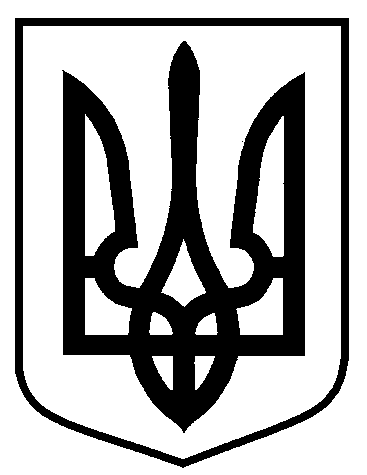 Сумська міська радаВиконавчий комітетРІШЕННЯвід                      № З метою врегулювання відносин щодо розміщення зовнішньої реклами у                   м. Суми, у зв’язку з необхідністю розробки та прийняття проектів регуляторних актів – проектів рішень виконавчого комітету Сумської міської ради, що регулюють діяльність у сфері розміщення зовнішньої реклами на території Сумської міської об’єднаної територіальної громади, керуючись частиною першою статті 52 Закону України «Про місцеве самоврядування в Україні», виконавчий комітет Сумської міської радиВИРІШИВ:1. Внести зміни до рішення виконавчого комітету Сумської міської ради              від 16.08.2016 № 444 «Про тимчасове призупинення діяльності стосовно надання та подовження дозволів на розміщення зовнішньої реклами в місті Суми» (зі змінами), виклавши його у новій редакції: «1. Встановити тимчасовий мораторій на видачу та подовження дії дозволів на розміщення зовнішньої реклами на території міста Суми до 01.06.2020 року.2. Управлінню архітектури та містобудування Сумської міської ради  (Кривцов А.В.) тимчасово до 01.06.2020 року призупинити здійснення надання та подовження дозволів на розміщення зовнішньої реклами в місті Суми.3. Суб’єктам нормотворчої ініціативи тимчасово до 01.06.2020 року призупинити внесення на розгляд виконавчого комітету Сумської міської ради проектів рішень щодо надання (подовження), відмови у наданні (подовженні) дозволів на розміщення зовнішньої реклами в місті Суми.4. Встановити, що дозволи на розміщення зовнішньої реклами, надані до набрання чинності даним рішенням, є дійсними до закінчення строку їх дії. Дозволи, строк дії яких закінчується з 01.03.2020 року, є чинними до 01.06.2020 року.5. Обмеження, вказані в пунктах 1-4 рішення, не розповсюджуються на рекламні засоби, що розміщуються на фасадах будинків і споруд.6. Управлінню архітектури та містобудування Сумської міської ради винести на розгляд виконавчого комітету у ІІ кварталі 2020 року проекти рішень  виконавчого комітету Сумської міської ради, що регулюють діяльність у сфері розміщення зовнішньої реклами на території Сумської міської об’єднаної територіальної громади.7. Контроль за виконанням даного рішення покласти на першого заступника міського голови Войтенка В.В.».2. Вважати таким, що втратило чинність, рішення виконавчого комітету Сумської міської ради від 10.12.2019 № 718 «Про внесення змін до рішення виконавчого комітету Сумської міської ради від 16.08.2016 № 444 «Про тимчасове призупинення діяльності стосовно надання та подовження дозволів на розміщення зовнішньої реклами в місті Суми» (зі змінами)».Міський голова 								      О.М. ЛисенкоКривцов 700-103Розіслати: Кривцову А.В.Про внесення змін до рішення виконавчого комітету Сумської міської ради від 16.08.2016 № 444 «Про тимчасове призупинення діяльності стосовно надання та подовження дозволів на розміщення зовнішньої реклами в місті Суми» (зі змінами) 